SZANOWNI PAŃSTWO!!! 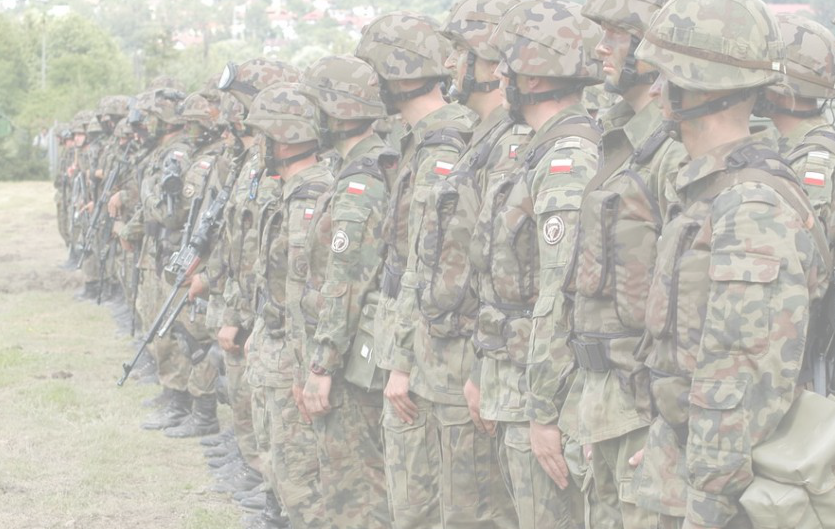 Informujemy, że w Klubie 12. Szczecińskiej Dywizji Zmechanizowanej, 
ul. Wawrzyniaka 5, istnieje możliwość zapisania się do biblioteki, która jest czynna w godzinach:poniedziałek				10.00 – 17.30wtorek					10.00 – 17.30środa					       10.00 – 17.30czwartek				       10.00 – 17.30piątek					       10.00 – 15.30Biblioteka dysponuje różnorodnym księgozbiorem liczącym ok. 20 tyś. woluminów. Zbiory są regularnie wzbogacane o nowości wydawnicze.Rada Osiedla Łękno